Benemérito Instituto Normal del Estado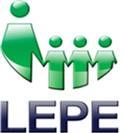 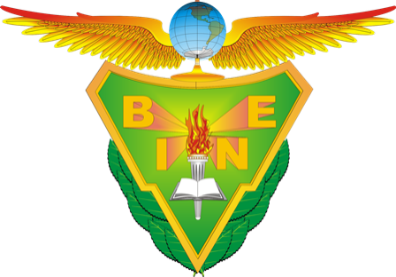 Gral. Juan Crisóstomo BonillaLicenciatura en Educación PreescolarMaestra: María de Lourdes Rojas FloresNombre del alumno: Acosta González Laura DayanaraContreras Pérez Rosa MaríaGonzález Marín María GuadalupeGuzmán López Laura IvetteLara Caporal YoshelinSalgado Manzano ArantzaSánchez Mendoza Fátima ElidethMateria: el Sujeto y Su formación Profesional como DocenteTema: Autor: Francisco Martínez  Fecha: 9 de Octubre 2014Grupo: Primero “A”Unidad IICompetencia: Responsabilidad como docente reconoce el proceso de su profesión  docente. Identifica y utiliza los conceptos.Contenido: Los nuevos retos de la profesión, sus tensiones y sus debates.Actividad: Síntesis: “Lectura” sufre nuestra educación dos décadas de atraso. Entrevista a José Ángel Pescador osuna.